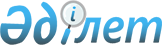 Об утверждении Правил исчисления и удержания индивидуального подоходного налога и исчисления социального налога
					
			Утративший силу
			
			
		
					Приказ Председателя Налогового комитета Министерства финансов Республики Казахстан от 7 ноября 2003 года N 445. Зарегистрирован в Министерстве юстиции Республики Казахстан 8 декабря 2003 года N 2597. Утратил силу - приказом Председателя Налогового комитета МФ РК от 1 декабря 2004 года N 613 (V043301) (вводится в действие с 1 января 2005 года)

      В целях реализации 
 статей 153 
 и 
 318 Кодекса 
 Республики Казахстан "О налогах и других обязательных платежах в бюджет" (Налоговый кодекс) приказываю:




      1. Утвердить прилагаемые Правила исчисления и удержания индивидуального подоходного налога и исчисления социального налога.




      2. Управлению методологии Налогового комитета Министерства финансов Республики Казахстан (Есмаганбетова Ж.С.) направить настоящий приказ на государственную регистрацию в Министерство юстиции Республики Казахстан.




      3. Признать утратившим силу 
 приказ 
 Министра государственных доходов Республики Казахстан от 1 февраля 2002 года N 125 "Об утверждении Правил составления Расчета по исчислению индивидуального подоходного налога по доходам работников, облагаемым у источника выплаты" (зарегистрирован за N 1787, опубликован в "Бюллетене нормативных правовых актов" N 17, 2002 года).




      4. Настоящий приказ вступает в силу с 1 января 2004 года.


      

Председатель



Утверждены      



приказом Председателя



Налогового комитета 



Министерства финансов



Республики Казахстан 



от 7 ноября 2003 года



N 445          



   



Правила






исчисления и удержания индивидуального подоходного налога и






исчисления социального налога




      1. Настоящие Правила разработаны в соответствии со 
 статьями 153 
 и 
 318 Кодекса 
 Республики Казахстан "О налогах и других обязательных платежах в бюджет" (Налоговый кодекс) и определяют порядок исчисления и удержания индивидуального подоходного налога по доходам работников, облагаемым у источника выплаты, и социального налога, начисляемого на расходы работодателя на выплату доходов работников, а также выплат физическим лицам по договорам возмездного оказания услуг. Исчисление и удержание индивидуального подоходного налога, а также начисление социального налога осуществляются путем составления расчета по исчислению и удержанию индивидуального подоходного налога и исчислению социального налога, согласно приложению (далее - Расчет).



      2. В Расчете налогоплательщиком указываются следующие данные:



      1) в графе 1 соответствующие месяцы налогового года;



      2) в графе 2 сумма начисленного физическому лицу за соответствующий месяц налогового года дохода в виде заработной платы, включая доплаты, надбавки, премии, а также другие выплаты в соответствии с пунктом 2 
 статьи 149 
 Налогового кодекса, за исключением выплат, определенных в подпунктах 10), 16)-17), 23), 25)-26), 29), 31-1), 34) пункта 1 
 статьи 144 
 Налогового кодекса. В графе 2 также указывается доход физического лица по договорам на возмездное оказание услуг;



      3) в графе 3 сумма начисленных доходов нарастающим итогом с начала налогового года;



      4) в графе 4 сумма доходов, отраженных в графе 2 и не подлежащих налогообложению в соответствии со 
 статьей 144 
 Налогового Кодекса, за соответствующий месяц налогового года;



      5) в графе 5 сумма доходов, определенных в графе 4, нарастающим итогом с начала налогового года;



      6) в графе 6 сумма обязательных пенсионных взносов, определяемых в соответствии с пенсионным законодательством, за соответствующий месяц налогового года;



      7) в графе 7 сумма обязательных пенсионных взносов нарастающим итогом с начала налогового года;



      8) в графе 8 сумма налоговых вычетов, определяемых в соответствии с подпунктами 1), 2) и 4)-6) пункта 1 
 статьи 152 
 Налогового Кодекса за соответствующий месяц налогового года;



      9) в графе 9 сумма налоговых вычетов, определенных в графе 8 нарастающим итогом с начала налогового года;



      10) в графе 10 сумма доходов, облагаемых индивидуальным подоходным налогом, с начала налогового года, определяемая как разница граф 3, 5, 7 и 9;



      11) в графе 11 коэффициент перерасчета, определяемый как отношение общего количества месяцев в календарном году к количеству месяцев, за которое определяется сумма облагаемого дохода с начала налогового года. При увольнении работника при исчислении индивидуального подоходного налога с дохода за последний месяц работы, применяется коэффициент единица;



      12) в графе 12 расчетная сумма дохода, облагаемого индивидуальным подоходным налогом, определяемая путем умножения суммы облагаемого дохода с начала налогового года (графа 10) на коэффициент перерасчета (графа 11);



      13) в графе 13 сумма индивидуального подоходного налога, исчисленного путем применения ставки, установленной в пункте 1 
 статьи 145 
 Налогового Кодекса, к расчетной сумме облагаемого дохода;



      14) в графе 14 сумма индивидуального подоходного налога, исчисленного за отчетный месяц налогового года, определяемая как отношение графы 13 к графе 11;



      15) в графе 15 сумма индивидуального подоходного налога, исчисленного за предыдущие месяцы налогового года;



      16) в графе 16 сумма индивидуального подоходного налога, подлежащего удержанию за соответствующий месяц налогового года, определяемая как разница граф 14 и 15;



      17) в графе 17 сумма доходов, отраженных в графе 2 и необлагаемых социальным налогом в соответствии с пунктом 1 
 статьи 316 
 Налогового кодекса, за исключением обязательных пенсионных взносов;



      18) в графе 18 сумма доходов, облагаемых социальным налогом, за отчетный месяц налогового года, определяемая как разница граф 2, 6 и 17;



      19) в графе 19 расчетная сумма дохода, облагаемого социальным налогом за налоговый год, определяемая путем умножения суммы облагаемого дохода за отчетный месяц (графа 18) на 12;



      20) в графе 20 сумма социального налога, исчисленного путем применения ставок, установленных в пунктах 1 или 2 
 статьи 317 
 Налогового Кодекса к расчетной сумме облагаемого дохода, определенного в графе 19;



      21) в графе 21 сумма социального налога, подлежащего уплате за отчетный месяц налогового года, определяемая путем деления на 12 суммы социального налога за налоговый год, определенного в графе 20.



      3. Специализированные организации, в которых работают инвалиды с нарушениями опорно-двигательного аппарата, по потере слуха, речи, зрения, соответствующие условиям, установленным в пункте 2 
 статьи 121 
 Налогового кодекса, и уплачивающие социальный налог по ставке 6,5 процента, графы 17-21 не заполняют.


      



 



Приложение 1           



к Правилам исчисления и удержания 



индивидуального подоходного налога



и исчисления социального налога  


                               Расчет




              по исчислению и удержанию индивидуального




          подоходного налога и исчислению социального налога



-------------------------------------------------------------------------



Месяцы|  Начислено | Доходы, не |Сумма обя-  | Налоговые  |Сумма |Коэффи-



нало- |   доходов  | подлежащие |зательных   |  вычеты    |обла- |циент 



гового|            | налогообла-|пенсионных  |            |гаемо-|пере-



перио-|            |  жению     |взносов     |            |го ИПН|расчета



да    |            |            |            |            |дохо- |



      |------------|------------|------------|------------|дов с |



      |за от-|с на-|за от-|с на-|за от-|с на-|за от-|с на-|начала|



      |четный|чало |четный|чало |четный|чало |четный|чало | года |



      |месяц |года |месяц |года |месяц |года |месяц |года |      |



-------------------------------------------------------------------------



   1  |   2  |  3  |  4   |  5  |   6  |  7  |   8  |  9  |  10  |  11



-------------------------------------------------------------------------



январь



фев-



раль



март



апрель



май



июнь



июль



август



сен-



тябрь



ок-



тябрь



ноябрь



де-



кабрь



-------------------------------------------------------------------------



Итого:



-------------------------------------------------------------------------


      Продолжение таблицы


-------------------------------------------------------------------------



Расчетная|Сумма | Сумма индивидуального |Доходы не|Доходы, |Расчетная



сумма об-|ИПН с |  подоходного налога   |облагае- |обла-   |сумма обла-



лагаемого|рас-  |-----------------------|мые со-  |гаемые  |гаемых со-



ИПН дохо-|четной|за от-|за пре-|подлежа-|циальным |социаль-|циальным



дов (гр. |суммы |четный|дыдущие|щего    |налогом, |ным на- |налогом



10*гр.11)|обла- |месяц |месяцы |удержа- |за исклю-|логом   |доходов



         |гаемых|(гр.  |года   |нию (гр.|чением   |(гр.2-  |(гр.18*12)



         |ИПН   |13:гр.|       |14-гр.  |ОПВ      |гр.6-гр.|



         |дохо- |11)   |       |15)     |         |17)     |



         |дов   |      |       |        |         |        |



-------------------------------------------------------------------------



   12    |  13  |  14  |   15  |   16   |    17   |   18   |    19



-------------------------------------------------------------------------


      Продолжение таблицы


-------------------------------------



Сумма социального |Сумма социального|



налога с расчетной|налога за отчет- |



суммы облагаемых  |ный месяц        |



социальным налогом|(гр.20/12)       |



доходов           |                 |



-------------------------------------



        20        |       21        |



-------------------------------------

					© 2012. РГП на ПХВ «Институт законодательства и правовой информации Республики Казахстан» Министерства юстиции Республики Казахстан
				